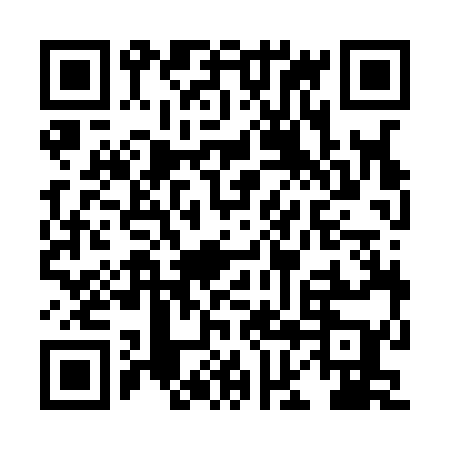 Ramadan times for Czaple Male, PolandMon 11 Mar 2024 - Wed 10 Apr 2024High Latitude Method: Angle Based RulePrayer Calculation Method: Muslim World LeagueAsar Calculation Method: HanafiPrayer times provided by https://www.salahtimes.comDateDayFajrSuhurSunriseDhuhrAsrIftarMaghribIsha11Mon4:134:136:0211:503:455:395:397:2112Tue4:114:116:0011:503:465:415:417:2313Wed4:094:095:5811:503:485:425:427:2514Thu4:064:065:5511:493:495:445:447:2715Fri4:044:045:5311:493:505:465:467:2816Sat4:024:025:5111:493:525:475:477:3017Sun3:593:595:4911:483:535:495:497:3218Mon3:573:575:4711:483:545:515:517:3419Tue3:543:545:4411:483:565:525:527:3620Wed3:523:525:4211:483:575:545:547:3821Thu3:493:495:4011:473:585:555:557:3922Fri3:473:475:3811:473:595:575:577:4123Sat3:443:445:3611:474:015:595:597:4324Sun3:423:425:3311:464:026:006:007:4525Mon3:393:395:3111:464:036:026:027:4726Tue3:373:375:2911:464:046:036:037:4927Wed3:343:345:2711:454:066:056:057:5128Thu3:313:315:2511:454:076:076:077:5329Fri3:293:295:2211:454:086:086:087:5530Sat3:263:265:2011:454:096:106:107:5731Sun4:244:246:1812:445:107:117:118:591Mon4:214:216:1612:445:117:137:139:012Tue4:184:186:1412:445:137:147:149:033Wed4:164:166:1212:435:147:167:169:054Thu4:134:136:0912:435:157:187:189:075Fri4:104:106:0712:435:167:197:199:096Sat4:074:076:0512:425:177:217:219:117Sun4:054:056:0312:425:187:227:229:138Mon4:024:026:0112:425:197:247:249:169Tue3:593:595:5912:425:217:267:269:1810Wed3:563:565:5612:415:227:277:279:20